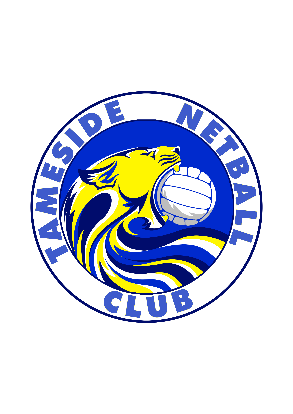 Role outline:			TreasurerNAME OF CLUB:		TAMESIDE NETBALL CLUBROLE:				TREASURERRESPONSIBLE TO: 		CLUB COMMITTEENAME OF VOLUNTEER:	LAURA CHISNALLSTART DATE:			1 SEPTEMBER 2022END DATE:			31 AUGUST 2023Main duties:manage the club’s income and expenditure in accordance with club rules;produce an end of year financial report/accounts;regularly report back to the club committee on all financial matters;efficient payment of invoices and bills;propose amendments to annual and weekly subscriptions as appropriate;deposit cash and cheques that the club receives;keep up to date financial records; andarrange handover or succession planning for the position.Signed ……………………………………………………………………..Date ………………………………………………………………………..